СОДЕРЖАНИЕОБЩИЕ ПОЛОЖЕНИЯ1.1. Настоящее Положение об Исполнительном органе Ассоциации Саморегулируемой организации Межрегионального отраслевого объединения работодателей «Гильдия строителей Северо-Кавказского федерального округа» (далее по тексту – «Положение») является локальным нормативным правовым актом Ассоциации Саморегулируемой организации Межрегионального отраслевого объединения работодателей «Гильдия строителей Северо-Кавказского федерального округа» (далее по тексту - «Ассоциация»), определяющим статус, компетенцию, ответственность единоличного исполнительного органа Ассоциации - Генерального директора Ассоциации, а также иные вопросы организации деятельности Генерального директора Ассоциации.1.2. Настоящее Положение разработано в соответствие с Градостроительным кодексом Российской Федерации, Федеральным законом №315-ФЗ «О саморегулируемых организациях», Федеральным законом №7-ФЗ «О некоммерческих организациях», Уставом Ассоциации.1.3. Компетенция Генерального директора и порядок осуществления им руководства текущей деятельностью Ассоциации устанавливается Общим собранием членов Ассоциации в Положении об Исполнительном органе Ассоциации.1.4. К компетенции Генерального директора Ассоциации относятся любые вопросы финансово-хозяйственной и иной деятельности Ассоциации, не относящиеся к компетенции Общего собрания членов Ассоциации и Совета Ассоциации, в порядке и в пределах, которые установлены Общим собранием членов Ассоциации и настоящим Положением.1.5. Генеральный директор Ассоциации, осуществляет свою деятельность на принципах единоначалия, подотчетен Общему собранию членов Ассоциации, Совету Ассоциации и осуществляет права юридического лица от имени Ассоциации.1.6. На время отсутствия Генерального директора или в связи с невозможностью исполнения им своих обязанностей, временно исполняющим обязанности Генерального директора является лицо, уполномоченное приказом Генерального директора по согласованию с Президентом Ассоциации.2. КОМПЕТЕНЦИЯ ГЕНЕРАЛЬНОГО ДИРЕКТОРА АССОЦИАЦИИ2.1. Лицо, осуществляющее функции исполнительного органа Ассоциации – Генеральный директор Ассоциации, назначается на должность и освобождается от должности решением Совета Ассоциации по представлению Президента Ассоциации.2.2. Генеральный директор Ассоциации:2.2.1.  без доверенности действует от имени Ассоциации, представляет ее интересы в органах государственной власти, органах местного самоуправления, общественных объединениях, в отношениях с юридическими и физическими лицами, как на территории Российской Федерации, так и за ее пределами, совершает сделки и иные действия от имени Ассоциации, выдает доверенности на право представительства и совершения сделок и иных действий от имени Ассоциации, в том числе, с правом передоверия;2.2.2. осуществляет организацию правового, финансового, хозяйственного, материально-технического, документационного, организационного и иного обеспечения деятельности Ассоциации, организацию и контроль текущей финансово-хозяйственной деятельности Ассоциации, ведение бухгалтерского и налогового учета, финансовой отчетности Ассоциации;2.2.3. для осуществления деятельности, указанной в п.2.2.2. настоящего Устава, Генеральный директор Ассоциации формирует исполнительную дирекцию - систему структурных подразделений Ассоциации и осуществляет руководство структурными подразделениями; 2.2.4. утверждает структуру, штатное расписание Ассоциации, Положения о структурных подразделениях Ассоциации, должностные инструкции работников и иные локальные нормативные акты Ассоциации, регулирующие трудовые отношения. От имени Ассоциации заключает, изменяет условия и расторгает трудовые договоры с работниками Ассоциации; применяет меры поощрения и налагает дисциплинарные взыскания, издает приказы и дает указания по вопросам финансово-хозяйственной деятельности Ассоциации, обязательные для исполнения всеми штатными работниками Ассоциации;2.2.5. организует подготовку проведения заседаний Совета Ассоциации и общего Собрания членов Ассоциации, формирует предложения по повестке дня заседаний Совета и общего Собрания членов Ассоциации, осуществляет в том числе организацию подготовки необходимых материалов, проектов нормативных правовых актов, заключений и иных документов;2.2.6. принимает в соответствии с настоящим Уставом, решениями общего Собрания членов Ассоциации и Совета Ассоциации, решения, а также осуществляет организацию выполнения решений Совета и общего Собрания, дает поручения, обязательные для членов Ассоциации, структурных подразделений и штатных работников Ассоциации; 2.2.7. ежегодно представляет общему Собранию членов Ассоциации отчет о деятельности Исполнительного органа Ассоциации, в том числе представляет на утверждение общему Собранию членов Ассоциации смету Ассоциации; несет ответственность за размещение на официальном сайте Ассоциации годовой бухгалтерской (финансовой) отчетности и аудиторского заключения в отношении указанной отчетности (при его наличии), а также отчета ревизионной комиссии (ревизора) в случае их избрания Общим собранием членов Ассоциации; 2.2.8. организует разработку Приоритетных направлений деятельности Ассоциации и выносит её на утверждение Общего собрания, рассматривает и утверждает ежегодные планы деятельности структурных подразделений исполнительной дирекции Ассоциации; 2.2.9. распоряжается денежными средствами и имуществом Ассоциации, в том числе путем совершения от имени Ассоциации гражданско-правовых сделок, а также изменяет условия и расторгает гражданско-правовые договора;2.2.10.  от имени Ассоциации заключает с банками и иными кредитными организациями договоры об открытии счетов, в том числе специальных счетов, о размещении денежных средств Ассоциации на депозитах; обладает правом первой подписи всех банковских и иных финансовых документов Ассоциации;2.2.11. принимает решения по всем иным текущим вопросам деятельности Ассоциации, не отнесенным к компетенции общего Собрания и Совета Ассоциации;2.2.12. от имени Ассоциации образует органы управления юридических лиц, единственным учредителем (участником) которых является Ассоциация, либо формирует предложения по образованию органов управления юридических лиц, учредителем (участником) которых является Ассоциация, и досрочно прекращает их полномочия в порядке, установленном законодательством Российской Федерации и учредительными документами таких юридических лиц;2.2.13.  представляет интересы Ассоциации в суде, в том числе обращается от имени Ассоциации в суд в случае оспаривания от имени Ассоциации в установленном законодательством Российской Федерации порядке актов, решений и (или) действий (бездействие) органов государственной власти Российской Федерации, органов государственной власти субъектов Российской Федерации и органов местного самоуправления, нарушающих права и законные интересы Ассоциации, ее члена или членов, либо создающие угрозу такого нарушения;2.2.14. ведет от имени и в интересах Ассоциации любые гражданские и административные дела, связанные с деятельностью Ассоциации, во всех судебных инстанциях (судах общей юрисдикции, арбитражных судах и надзорных инстанциях), со всеми процессуальными действиями и правами, предоставленными законом истцу, ответчику, потерпевшему и третьему лицу, в том числе с правом подписания и подачи искового заявления, заключения мирового соглашения, признания иска, подписания жалоб, полного или частичного отказа от исковых требований, уменьшения их размера;2.2.15. рассматривает заявление на выдачу выписки из реестра членов Ассоциации в соответствии с законодательством Российской Федерации и внутренними документами Ассоциации, подписывает указанный документ;2.2.16. запрашивает от имени Ассоциации в органах государственной власти Российской Федерации, органах государственной власти субъектов Российской Федерации и органах местного самоуправления информацию, в том числе необходимую Ассоциации для принятия решения о приеме индивидуального предпринимателя или юридического лица в члены Ассоциации;2.2.17. запрашивает от имени Ассоциации сведения относительно кандидатов в члены Ассоциации:2.2.17.1. о выплатах из компенсационного фонда саморегулируемой организации, членом которой являлись индивидуальный предприниматель или юридическое лицо, произведенных по вине такого индивидуального предпринимателя или такого юридического лица;2.2.17.2. о наличии или об отсутствии в отношении специалистов индивидуального предпринимателя или юридического лица, указанных ими в документах, решений об исключении сведений о таких специалистах из национального реестра специалистов, принятых за период не менее чем два года, предшествующих дню получения Ассоциации заявления о приеме в члены Ассоциации;2.2.18. принимает решение о размещении информации на сайте Ассоциации в порядке и пределах, установленных внутренними документами Ассоциации;2.2.19. осуществляет  прием  и  учет  документов,  направленных  в Ассоциацию, принимает по этим документам решения в пределах своих полномочий, либо вносит проекты решений по этим документам на рассмотрение иных органов Ассоциации;2.2.20. обеспечивает соблюдение сроков и процедур рассмотрения заявлений, обращений и жалоб, поступивших в адрес Ассоциации в порядке и пределах установленных внутренними документами Ассоциации;2.2.21. принимает решения о проведении внеплановых проверках членов Ассоциации, обеспечивает проведение проверок членов Ассоциации;2.2.22.  в случаях, установленных законодательством РФ и документами Ассоциации, направляет необходимую информацию органу надзора за саморегулируемыми организациями, Ассоциации «Национальное объединение строителей» («НОСТРОЙ), государственным органам, органам государственной власти субъектов Российской Федерации, органам местного самоуправления, членам Ассоциации, кандидатам в члены Ассоциации, иным организациям и гражданам; 2.2.23. осуществляет иные функции, не относящиеся к компетенции иных органов управления Ассоциации. 2.3. Генеральный директор Ассоциации не вправе:2.3.1. приобретать ценные бумаги, эмитентами которых или должниками, по которым являются члены Ассоциации, их дочерние и зависимые общества;2.3.2. заключать с членами Ассоциации, их дочерними и зависимыми обществами любые договоры имущественного страхования, соглашения о поручительстве;2.3.3. осуществлять в качестве индивидуального предпринимателя предпринимательскую деятельность, являющуюся предметом саморегулирования для Ассоциации;2.3.4. учреждать хозяйственные товарищества и общества, осуществляющие предпринимательскую деятельность, являющуюся предметом саморегулирования для Ассоциации, становиться участником таких хозяйственных товариществ и обществ;2.3.5. входить в состав органов управления членов Ассоциации, их дочерних и зависимых обществ, являться работником, состоящим в штате указанных организаций.2.4. Генеральный директор Ассоциации может быть избран в состав Совета Ассоциации. 2.5. Генеральный директор Ассоциации обязан не совершать действия (бездействие), заведомо направленные на причинение вреда Ассоциации и существенно затрудняющие или делающие невозможным достижение целей, ради которых создана Ассоциация.3. КОНФЛИКТ ИНТЕРЕСОВ3.1. Конфликт интересов Ассоциации и Генерального директора, как единоличного исполнительного органа управления, возможен в связи с наличием у него полномочий по совершению от имени Ассоциации тех или иных действий, в том числе сделок с другими организациями или гражданами, от которых последние получают определенную выгоду.3.2. Во избежание конфликта интересов Ассоциации и Генерального директора он не должен использовать возможности Ассоциации (имущество, имущественные и неимущественные права, конфиденциальную информацию) в целях, не предусмотренных Уставом Ассоциации.3.3. В случае если Генеральный директор предполагает совершение действий, прямо не предусмотренных Уставом Ассоциации, то он обязан сообщить о своей возможной заинтересованности в этих действиях Совету Ассоциации и осуществлять указанные действия только после его положительного решения.3.4. Сделка, в совершении которой имеется заинтересованность и которая совершена с нарушением требований Устава Ассоциации, может быть признана судом недействительной.4. ДОСРОЧНОЕ ПРЕКРАЩЕНИЕ ПОЛНОМОЧИЙ ГЕНЕРАЛЬНОГО ДИРЕКТОРА АССОЦИАЦИИ.4.1. Полномочия Генерального директора могут быть прекращены досрочно:решением Общего собрания;по инициативе Президента Ассоциации;по собственному заявлению Генерального  директора.4.2. В случае поступления заявления Генерального директора о досрочном прекращении полномочий и невозможности (отказе) Генерального директора исполнять обязанности, Президент Ассоциации назначает  исполняющего обязанности Генерального  директора до момента назначения Генерального директора Советом Ассоциации по его представлению.4.3. Решение о созыве Совета Ассоциации с вопросом о досрочном прекращении полномочий Генерального директора принимает Президент Ассоциации.4.4. Одновременно с решением о вынесении на Совет Ассоциации вопроса о досрочном прекращении полномочий Генерального директора, Президент Ассоциации должен принять решение о  включении в повестку дня указанного Совет Ассоциации вопроса о назначении нового Генерального директора.5. ЗАКЛЮЧИТЕЛЬНЫЕ ПОЛОЖЕНИЯ5.1. Утверждение настоящего Положения, внесение в него изменений и дополнений относится к исключительной компетенции Общего собрания членов Ассоциации и принимается квалифицированным большинством (в 2/3) голосов общего числа членов, присутствующих на собрании.5.2. Настоящее Положение, изменения, внесенные в настоящее Положение, решение о признании утратившим силу настоящего Положения вступают в силу не ранее, чем со дня внесения сведений о нем в государственный реестр саморегулируемых организаций, основанных на членстве лиц, осуществляющих строительство. 5.3. В срок, не позднее трех рабочих дней со дня принятия, настоящее Положение подлежит размещению на сайте Ассоциации в сети “Интернет” – www.gilds.ru и направлению на бумажном носителе или в форме электронного документа (пакета электронных документов), подписанных Ассоциацией с использованием усиленной квалифицированной электронной подписи, в орган надзора за саморегулируемыми организациями в сфере строительства.5.4. В случае если законами и иными нормативными актами Российской Федерации, а также Уставом Ассоциации установлены иные правила, чем предусмотрены настоящим Положением, то в этой части применяются правила, установленные законами и иными нормативными актами Российской Федерации, а также Уставом Ассоциации.5.4. После вступления в силу настоящего Положения признать утратившим силу Положение о Исполнительном органе Ассоциации, утвержденное решением Общего собрания членов СРО Ассоциации   "Гильдия   строителей   Северо- Кавказского федерального округа" от 23 марта 2017 г. протокол № 21.АССОЦИАЦИЯСАМОРЕГУЛИРУЕМАЯ ОРГАНИЗАЦИЯМЕЖРЕГИОНАЛЬНОЕ ОТРАСЛЕВОЕ ОБЪЕДИНЕНИЕ РАБОТОДАТЕЛЕЙ«ГИЛЬДИЯ СТРОИТЕЛЕЙ СЕВЕРО-КАВКАЗСКОГО ФЕДЕРАЛЬНОГО ОКРУГА»(АССОЦИАЦИЯ СРО МООР «ГС СКФО»)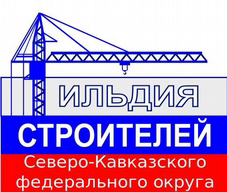 ПОЛОЖЕНИЕОБ ИСПОЛНИТЕЛЬНОМ ОРГАНЕ АССОЦИАЦИИ(новая редакция)МАХАЧКАЛА 2019 г.1.РАЗРАБОТАНОИсполнительным органом Ассоциации СРО «ГС СКФО»2.ПРЕДСТАВЛЕНО НА РАССМОТРЕНИЕСоветом Ассоциации СРО «ГС СКФО»3.УТВЕРЖДЕНОРешением Общего собрания членов Ассоциации СРО "Гильдия строителей Северо-Кавказского федерального округа" (протокол № 21 от 23 марта 2017 г.).4. ВНЕСЕНЫ ИЗМЕНЕНИЯРешением Общего собрания членов Ассоциации СРО "Гильдия строителей Северо-Кавказского федерального округа" (протокол № 24 от 25 апреля 2019 г.).4.ВВОДИТСЯ ВЗАМЕНПоложения о порядке рассмотрения заявлений, обращений и жалоб на действия членов НП СРО «ГС СКФО», утвержденного решением  Общего собрания членов Ассоциации СРО "Гильдия строителей Северо-Кавказского федерального округа" (протокол № 21 от 23 марта 2017 г.).5.ВВОДИТСЯ В ДЕЙСТВИЕСо дня внесения сведений о нем в государственный реестр саморегулируемых организаций, основанных на членстве лиц, осуществляющих строительство.1.Общие положения42.Компетенция Генерального директора Ассоциации 43.Конфликт интересов74.Досрочное прекращение полномочий Генерального директора Ассоциации85.Заключительные положения9